Publicado en Ciudad de México el 18/03/2024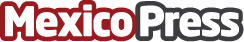 Petco inicia campaña nacional para promover la desparasitación interna y externa en mascotasLa campaña "Protegerlos es amarlos" se realizará del 1 de marzo al 31 de julio de 2024. Su objetivo principal es generar conciencia acerca de la importancia de prevenir la infestación de parásitos internos y externos. Participan 5 laboratorios de gran importancia para la salud de las mascotasDatos de contacto:Roberto RojanoFWD(55) 5488-9088Nota de prensa publicada en: https://www.mexicopress.com.mx/petco-inicia-campana-nacional-para-promover-la Categorías: Nacional Veterinaria Mascotas Ciudad de México http://www.mexicopress.com.mx